5. enota:  Places (str. 52–63)Učenec/učenka  zna poimenovati: Besedišče: - prostore v hiši, pohištvo in predmete v sobi- opremo prostorov v hiši (kuhinja, dnevna soba, kopalnica)Jezikovna znanja:-  krajevni predlogi there is / there are (trdilna, nikalna in vprašalna oblika ter kratki odgovori)- krajevni predlogi- modalni glagol can (trdilna, nikalna in vprašalna oblika ter kratki odgovori)Komunikacijske spretnosti: - opisati sobe- opisati   prostore  v hiši- opisati položaj/lokacijo zgradb6. enota: My friends (str. 52–53)Besedišče: - opisati  zunanji videz osebJezikovna znanja:-to be – kratke oblike,    -have / has got,      - pridevniki –opis videza oseb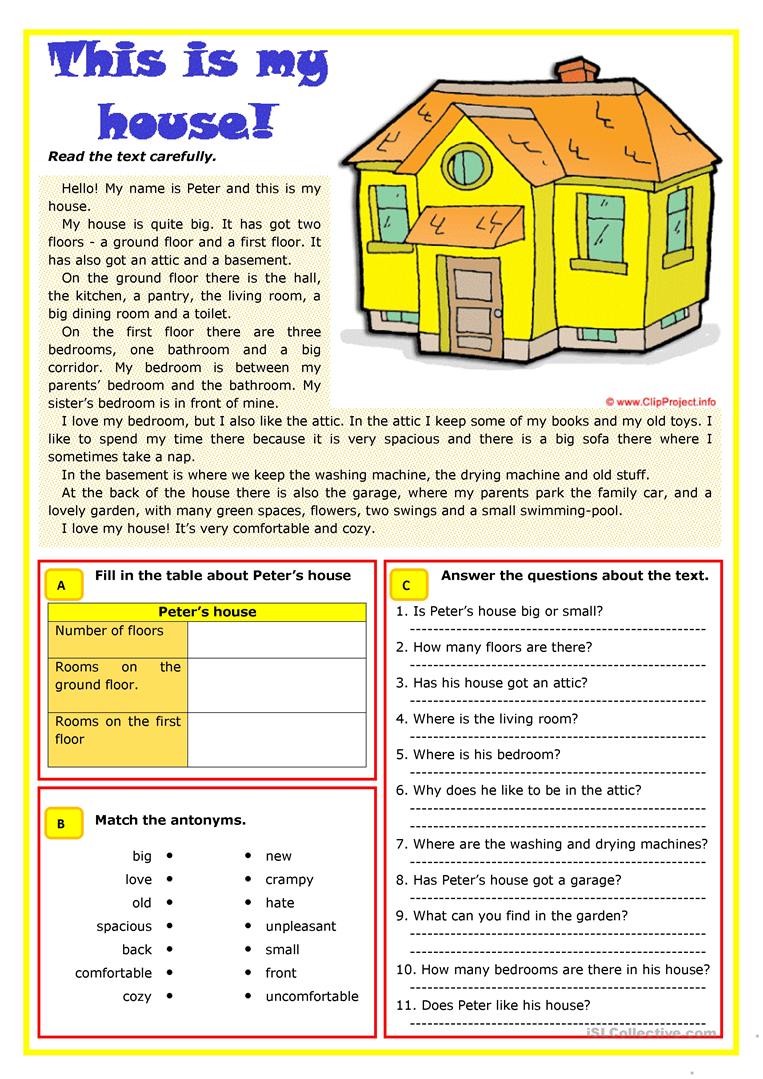 Vir: iSLCollective6. razred, ANGLEŠČINAPouk na daljavo, 6. teden, 23.  april  2020, 21. ura, četrtekDistance learning during temporary school closure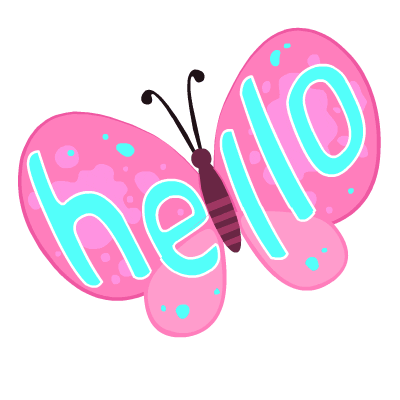 6. razred, ANGLEŠČINAPouk na daljavo, 6. teden, 23.  april  2020, 21. ura, četrtekDistance learning during temporary school closure6. razred, ANGLEŠČINAPouk na daljavo, 6. teden, 23.  april  2020, 21. ura, četrtekDistance learning during temporary school closureNASLOV  URE: Ponovitev (opis hiše)NASLOV  URE: Ponovitev (opis hiše)NASLOV  URE: Ponovitev (opis hiše)ZAPOREDNA ŠT. URE pouka na daljavo: 21DATUM: 23. 4. 2020RAZRED: 6.Pozdravljeni!  Danes je že zadnja ura angleščine  v  6. tednu pouka na daljavo. Pohvaliti vas moram, ker ste zelo lepo sodelovali in mi pridno pošiljali naloge. Še posebej iskrena zahvala vašim staršem, ki so vam veliko pomagali in z mano sodelovali.  Brez njih pouka na daljavo ne bi bilo. Vsem skupaj  želim, da si v majskih počitnicah privoščite  tudi počitek.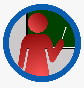 V drugem delu je povzetek ciljev, kaj bi morali ob koncu aprila znati.Pozdravljeni!  Danes je že zadnja ura angleščine  v  6. tednu pouka na daljavo. Pohvaliti vas moram, ker ste zelo lepo sodelovali in mi pridno pošiljali naloge. Še posebej iskrena zahvala vašim staršem, ki so vam veliko pomagali in z mano sodelovali.  Brez njih pouka na daljavo ne bi bilo. Vsem skupaj  želim, da si v majskih počitnicah privoščite  tudi počitek.V drugem delu je povzetek ciljev, kaj bi morali ob koncu aprila znati.Pozdravljeni!  Danes je že zadnja ura angleščine  v  6. tednu pouka na daljavo. Pohvaliti vas moram, ker ste zelo lepo sodelovali in mi pridno pošiljali naloge. Še posebej iskrena zahvala vašim staršem, ki so vam veliko pomagali in z mano sodelovali.  Brez njih pouka na daljavo ne bi bilo. Vsem skupaj  želim, da si v majskih počitnicah privoščite  tudi počitek.V drugem delu je povzetek ciljev, kaj bi morali ob koncu aprila znati. This is my house (učni list je spodaj) Naloge rešite v zvezek! 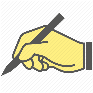 Preberi besedilo in reši naloge A, B, C.Naloga A:  Zapiši število nadstropij, poimenuj prostore   v pritličju in nadstropjuNaloga B: Poišči protipomenke: cozy (prijeten, udoben, domač): unpleasant (neprijeten) Naloga C.:  Odgovori na vprašanja This is my house (učni list je spodaj) Naloge rešite v zvezek! Preberi besedilo in reši naloge A, B, C.Naloga A:  Zapiši število nadstropij, poimenuj prostore   v pritličju in nadstropjuNaloga B: Poišči protipomenke: cozy (prijeten, udoben, domač): unpleasant (neprijeten) Naloga C.:  Odgovori na vprašanja This is my house (učni list je spodaj) Naloge rešite v zvezek! Preberi besedilo in reši naloge A, B, C.Naloga A:  Zapiši število nadstropij, poimenuj prostore   v pritličju in nadstropjuNaloga B: Poišči protipomenke: cozy (prijeten, udoben, domač): unpleasant (neprijeten) Naloga C.:  Odgovori na vprašanjaREŠITVEB. Protipomenke:big- small   love – hate   old- new    back - front    comfortable -uncomfortable spacious (prostoren) – crampy (utesnjen)    cozy - unpleasantC Odgovori na  vprašanja:C: 1. Big 2. Two. 3. Yes, it has. 4. On the ground floor. 5. Between his parents' bedroom and a bathroom.  6. Because it's very spacious and there is a big  sofa. 7. In the basement.  8. Yes, it has. 9. Flowers, two swings, green spaces and  a small swimming pool. 10. Three. 11. Yes, he does.  REŠITVEB. Protipomenke:big- small   love – hate   old- new    back - front    comfortable -uncomfortable spacious (prostoren) – crampy (utesnjen)    cozy - unpleasantC Odgovori na  vprašanja:C: 1. Big 2. Two. 3. Yes, it has. 4. On the ground floor. 5. Between his parents' bedroom and a bathroom.  6. Because it's very spacious and there is a big  sofa. 7. In the basement.  8. Yes, it has. 9. Flowers, two swings, green spaces and  a small swimming pool. 10. Three. 11. Yes, he does.  REŠITVEB. Protipomenke:big- small   love – hate   old- new    back - front    comfortable -uncomfortable spacious (prostoren) – crampy (utesnjen)    cozy - unpleasantC Odgovori na  vprašanja:C: 1. Big 2. Two. 3. Yes, it has. 4. On the ground floor. 5. Between his parents' bedroom and a bathroom.  6. Because it's very spacious and there is a big  sofa. 7. In the basement.  8. Yes, it has. 9. Flowers, two swings, green spaces and  a small swimming pool. 10. Three. 11. Yes, he does.  - mesto in zgradbe v njem